آتشفشان:آتشفشان روزنه‌ای در سطح زمین است که سنگ‌های گداخته، خاکستر و گازهای درون زمین، از آن به بیرون فوران می‌کنند. فعالیت آتشفشانی با برون‌افکنی سنگهای مذاب، با گذشت زمان، باعث پیدایش کوه‌های آتشفشانی بر سطح زمین شده است. آتشفشان‌ها معمولاً در نقاطی یافت می‌شوند که صفحه‌های سخت پوسته زمین‌ساخت، همگرایی یا واگرایی دارند.هر آتشفشان سه قسمت اصلی دارد:۱ - دهانه: که نوک آتشفشان است.۲ - اتاقک مواد مذاب و داغ آتش فشان: محلی که مواد مذاب قبل از فوران آن جا جمع می‌شود.۳ - مجرای مرکزی: محل اتصال اتاقک به دهان آتشفشان است.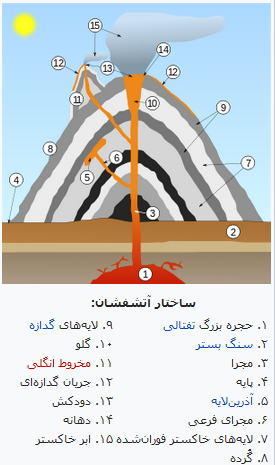 بزرگترین آتشفشان‌های فعال کره زمینزرگترین آتشفشان کره زمین، مونالوآ نام دارد که بخشی از جزایر هاوایی را تشکیل می‌دهد. محیط قاعده مخروط این آتشفشان ۶۰۰ کیلومتر و قله آن نسبت به کف اقیانوس آرام که آن را احاطه کرده‌است ۱۰ کیلومتر ارتفاع دارد. این آتشفشان، همراه با سایر قسمت‌های جزایر هاوایی، نشان‌دهندهٔ موادی هستند که به وسیله فوران‌هایی که از یک میلیون سال پیش تاکنون ادامه داشته‌اند، شکل گرفته‌اند.سایر آتشفشانهای مطرح کره زمین عبارتند از:    آتشفشان وزوو    آتشفشان مونالوآ    آتشفشان پله    آتشفشان بزیمیانی    آتشفشان پاری کوتین در مکزیک    آتشفشان سنت هلنهر آتشفشان را می‌توان بر حسب مراحل فعالیت در دو گروه قرار داد:آتشفشان یک مرحله‌ای:که فعالیت آن در طی یک مرحله به صورت محصول انفجاری یا جریان گدازه خاتمه می‌یابد. مدت این قبیل فعالیت ممکن است کوتاه و تا چندین سال طول بکشد ولی ترکیب و نوع مواد مذاب یک سال است و تنها یک مسیر ساده برای خروج مواد وجود دارد.آتشفشان چند مرحله‌ایکه فعالیت آن شامل مراحل مختلف است و هر مرحه بوسیله دوره آرامش نسبتا طولانی از هم جدا می‌شود، مثلا دماوند یا سبلان. در هر مرحله ممکن است مجاری خروج (دهانه و مخروط‌های فرعی) جدیدی بوجود آید. بنابراین مسیر خروج پیچیده و انشعابی است. به نحوی که در زمانهای مختلف بعضی از آنها فعال و بعضی به صورت غیر فعال باقی می‌مانند.بلایاى آتشفشانىبیشتر مرگ و میر حاصله از آتشفشان، هنگامى است که نوع فوران انفجارى و همراه با مواد آذر آوارى باشد. از طرف دیگر، فوران هاى بیرون ریزنده مواد مذاب و خاکسترهاى در حال فرود (Tephra)، صدمات زیادى را به اراضى مى رسانند.نظیر بسیارى از بلایاى طبیعى دیگر، تأثیر فوران هاى آتشفشانى بر روى انسان ها، به میزان بسیار زیادى به تراکم جمعیت و نوع ساختمان ها در این مناطق بستگى دارد. اغلب حواشى آتشفشان ها مناطقى هستند که محل هاى مناسبى براى زیست مى باشند.موضوعى که در مورد آتشفشان ها باید خاطر نشان ساخت این است که آتشفشان ها منابع طبیعى مهمى نیز به شمار مى روند. به غیر از حاصلخیز بودن بعضى خاکسترها، آتشفشان ها منبع تولید انرژى، مصالح ساختمانى و نیز منبع درآمد از طریق جلب گردشگرد مى باشند.موضوع:برشور آتشفشانتهیه وتنظیم:دبیر: